KАРАР                                                                ПОСТАНОВЛЕНИЕО проведении профилактической операции «Жилище-2015» на территориисельского поселения Мраковский сельсовет муниципального района Гафурийский район Республики Башкортостан        Учитывая сложившуюся противопожарную обстановку в Муниципальномрайоне Гафурийский район Республики Башкортостан и руководствуясьфедеральными законами от 21 декабря 1994 года №69-ФЗ «О пожарнойбезопасности», от 6 октября 2003 года 131-ФЗ «Об общих принципах организации местного самоуправления в Российской Федерации», в целях предупреждения пожаров в местах проживания людей, а также проведения комплекса превентивных мер по недопущению пожаров, минимизации материальных и социальных потерь Администрация сельского поселения Мраковский сельсовет муниципального района Гафурийский районПОСТАНОВЛЯЕТ:1. Провести на территории сельского поселения Мраковский сельсовет муниципального района Гафурийский район Республики Башкортостан профилактическую операцию «Жилище - 2015». 2.  Создать рабочие группы на местах и организовать обучение населения мерампожарной безопасности. Организовать обучение мерам пожарной безопасностиработников организаций;3.  Взять под личный контроль организацию дежурства добровольныхпожарных. В случае плохих погодных условий организовать очистку дорог, проездов к населённым пунктам и внутри населённых пунктов, к зданиям (сооружениям), к противопожарному водоснабжению; 4. Организовать профилактические обследования противопожарного состоянияобъектов жилого фонда, сходы граждан, беседы и собрания с жильцами домов по предупреждению пожаров, особо обращая внимание на предупреждение пожаров от неосторожного обращения с огнём, детской шалости с огнем, неисправности и нарушения правил монтажа электрооборудования, электрических сетей и их своевременный ремонт, эксплуатации печного и газового отопления; 5.  Организовать работу по обследованию частных жилых домов на территории сельского поселения Мраковский  сельсовет с вручением памяток.6.   Директору школы провести занятия с учащимися на противопожарные темы и на предмет предупреждения пожаров от детской шалости с огнем.7.   Контроль исполнения настоящего постановления оставляю за собой.Глава сельского поселенияМраковский  сельсовет муниципального района  Гафурийский район Республики Башкортостан                                                           С.С. Ярмухаметов   «03» февраль 2015й.№ 2«03» февраля 2015г.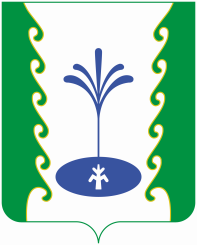 